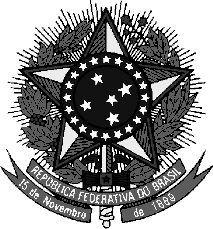 MINISTÉRIO DA EDUCAÇÃOSECRETARIA DE EDUCAÇÃO PROFISSIONAL E TECNOLÓGICA INSTITUTO FEDERAL DE EDUCAÇÃO, CIÊNCIA E TECNOLOGIA DE PERNAMBUCO REITORIAPRÓ-REITORIA DE PESQUISA, PÓS-GRADUAÇÃO E INOVAÇÃOAvenida Professor Luiz Freire, no 500 – Cidade Universitária – Recife – CEP: 50.540-740(081) 2125-1691- propesq@reitoria.ifpe.edu.brEDITAL- XX/2022 PROPESQANEXO II - FORMULÁRIO DE IDENTIFICAÇÃO DO ESTUDANTEIdentificação do estudanteIdentificação do estudanteIdentificação do estudanteIdentificação do estudanteIdentificação do estudanteNome completo:Nome completo:Nome completo:Nome completo:CPFMatricula:Email:Nome do Banco:Tipo de conta (corrente ou poupança?)Nº da agência:Nº da conta:Nº da agência:Nº da conta:Telefone fixo:Celular:Campus: